РАСПОРЯЖЕНИЕТШÖКТÖМот 16 ноября 2022 г. № 58-Рг. Сыктывкар, Республика КомиО проведении совместного заседания постоянных комиссий Совета муниципального образования городского округа «Сыктывкар»В соответствии со статьей 27 Регламента работы Совета муниципального образования городского округа «Сыктывкар»провести совместное заседание постоянных комиссий Совета муниципального образования городского округа «Сыктывкар» шестого созыва 6 декабря 2022 г. в 10.00 часов по адресу: улица Бабушкина, дом 22, кабинет 317.ПОВЕСТКА ДНЯ	1. О продлении срока реализации программы и о внесении изменений в решение Совета муниципального образования городского округа «Сыктывкар» от 29.03.2013 № 14/2013-246 «Об утверждении муниципальной адресной программы «Развитие застроенных территорий  муниципального образования городского округа «Сыктывкар» на 2013-2022 годы».	2. Другие. Председатель СоветаМО ГО «Сыктывкар» 							                А.Ф. ДюПРЕДСЕДАТЕЛЬ СОВЕТА муниципального образования городского округа «Сыктывкар» 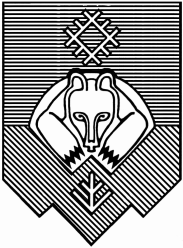 «СЫКТЫВКАР» кар кытшЛÖн муниципальнÖЙ ЮКÖНСА  СÖВЕТСА ВЕСЬКÖДЛЫСЬ